АДМИНИСТРАЦИЯ КУРЬИНСКОГО РАЙОНААЛТАЙСКОГО КРАЯРАСПОРЯЖЕНИЕ« 07 »  февраля  2022 г.                                        с. Курья                                                 №  8В соответствии с Федеральным законом от 21.12.1994 № 68-ФЗ «О защите населения и территорий от чрезвычайных ситуаций природного и техногенного характера», решения КЧС и ОПБ Курьинского района от 07.02.2022 года № КЧС-1 и в целях снижения риска возникновения чрезвычайных ситуаций и возможного ущерба, обеспечения безопасности населения и сельскохозяйственных животных, устойчивого функционирования объектов жизнеобеспечения района в период весенне-летнего половодья  2022 года:1. Утвердить состав противопаводковой комиссии Курьинского района (приложение № 1).2. Утвердить План основных организационно-технических и профилактических мероприятий по защите населения и территории Курьинского района в период весенне-летнего половодья 2022 года (приложение № 2).3. Возложить персональную ответственность за своевременную эвакуацию населения из зон подтопления в период весенне-летнего половодья 2022 года на заместителя главы Администрации района И.Б. Додонова.4. Руководителям муниципальных организаций Курьинского района обеспечить выполнение Плана основных организационно-технических и профилактических мероприятий по защите населения и территории Курьинского района в период весенне-летнего половодья 2022 года, в части их касающейся, в установленные сроки. 5.  Рекомендовать главам администраций сельсоветов и главам сельсоветов района Курьинского района: - обеспечить выполнение Плана основных организационно-технических и профилактических мероприятий по защите населения и территорий Курьинского района в период весенне-летнего половодья 2022 года в части их касающейся, в установленные сроки;- обеспечить своевременное оповещение населения при угрозе и подтоплении населённых пунктов;- принять все меры по предотвращению попадания паводковых вод к складам хранения удобрений, ядохимикатов,  скотомогильникам; - подготовить пункты временного размещения граждан для размещения  населения эвакуируемого из зон подтопления;- подготовить помещения, загоны для размещения сельскохозяйственных животных эвакуируемых из зон подтопления;- при возникновении угрозы подтопления или подтоплении населённых пунктов организовать эвакуацию людей, сельскохозяйственных животных, материальных ценностей в безопасные места;- информацию об угрозе и возникновении чрезвычайных ситуаций, связанных с паводками, представлять в единую дежурно-диспетчерскую службу Администрации района  телефон 22-1-99, сотовый  112. 6.  Рекомендовать руководителям организаций всех организационно-правовых форм и форм собственности расположенных на территории Курьинского района:- обеспечить выполнение Плана основных организационно-технических и профилактических мероприятий по защите населения и территорий Курьинского района в период весенне-летнего половодья 2022 года, в части их касающейся, в установленные сроки;- информацию об угрозе и возникновении чрезвычайных ситуаций, связанных с паводками, представлять в единую дежурно-диспетчерскую службу Администрации района  телефон 22-1-99, сотовый 112.7.  Рекомендовать пункту полиции по Курьинскому району МО МВД России «Краснощёковский» (А.А. Хурдаков):- оказывать помощь администрациям поселений по оповещению и эвакуации населения из зон подтопления;- обеспечить охрану общественного порядка, материальных ценностей, имущества населения,  организаций района, в населённых пунктах попавших в зону подтопления.8.  Рекомендовать руководителям сельскохозяйственных организаций всех организационно-правовых форм и форм собственности, фермерам, КФХ Курьинского района:- принять все меры по обеспечению защиты сельскохозяйственных животных, по предотвращению попадания паводковых вод к складам хранения удобрений, ядохимикатов, к скотомогильникам. 9. Рекомендовать населению Курьинского района на своих приусадебных участках очистить от снега участки для прохода паводковых вод. 10. Заведующему отделом по делам ГОЧС и МР Администрации района (С.Н.Германов):- провести инструктаж оперативных дежурных ЕДДС Администрации района о действиях при угрозе и подтоплении населенного пункта; - организовать взаимодействие с Главным управлением МЧС России по Алтайскому краю по вопросам привлечения дополнительных сил и средств для предупреждения и ликвидации чрезвычайных ситуаций в период паводковых вод и ледохода;- обеспечить постоянный контроль за выполнением противопаводковых мероприятий на территории Курьинского района;- ежедневно докладывать главе района, председателю противопаводковой комиссии района о ходе проведения противопаводковых мероприятий на территории района.11. Опубликовать настоящее распоряжение в газете «Патриот Алтая» и официальном сайте Администрации Курьинского района.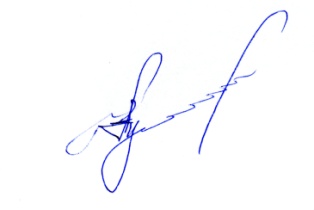 12. Контроль за исполнением настоящего распоряжения оставляю за собой.Глава района                                                                                                   А.А. КупинПриложение № 1                                                                                 Утвержденораспоряжением Администрации Курьинского района                                                                             от «07»  февраля  2022 года № 8С О С Т А Впротивопаводковой комиссии Курьинского районаПриложение № 2                                                                                 Утвержденораспоряжением Администрации Курьинского районаот « 07 »  февраля  2022 года № 8П Л А Носновных организационно-технических и профилактических мероприятий по защите населения и территории Курьинского района в период весенне-летнего половодья 2022 года№ппФ. И. О.ДолжностьТелефоныТелефоны№ппФ. И. О.ДолжностьрабочийСотовый1.Купин Алексей Анатольевичглава Курьинского района, председатель комиссии22-3-712Трусова Ольга Александровназаместитель главы Администрации района, заместитель председателя комиссии22-4-36Додонов Игорь Борисовичзаместитель главы Администрации района, заместитель председателя комиссии22-1-48Члены комиссии:Члены комиссии:Члены комиссии:Члены комиссии:Члены комиссии:3ПечагинЕвгений  Александровичначальник управления сельского хозяйства Администрации района 22-2-714Орешкин                       Евгений Геннадьевичпредседатель комитета по финансам, налоговой и кредитной политике Администрации района 22-3-465Шабанова Елена Геннадьевназаведующий контрольно-правовым отделом Администрации района22-4-716Хурдаков           Андрей Александровичначальник пункта полиции по Курьинскому району МО МВД России «Краснощёковский» (по согласованию)  22-3-337Трусов Виталий Сергеевичстарший дознаватель отделения дознания ТО НД и ПР № 10 УНД и ПР ГУ МЧС России по Алтайскому краю                  (по согласованию)22-1-99     8Бутаков                      Иван Васильевичглавный врач КГБ УЗ «Курьинская ЦРБ» (по согласованию)22-1-879Лопатин                    Антон Сергеевичначальник территориального управления ветеринарии госветслужбы по Курьинскому району  (по согласованию)23-0-99            10Юшков Геннадий Владимировичначальник «Филиал Курьинский» ГУП ДХ АК «Южное ДСУ» (по согласованию)22-1-07       11Хорошавцев Станислав Владимировичначальник Курьинского ЛТЦ МЦТЭТ г. Алейск Алтайского филиала ПАО «Ростелеком»           (по согласованию)22-3-44        12Липатов                            Алексей Васильевичначальник Курьинских РЭС Филиала ПАО «МРСК Сибири» - «Алтайэнерго» (по согласованию) 22-3-63     13ХорошавцевВладимир Степановичначальник  70 ПСЧ 16 ПСО ФПС ГПС ГУ МЧС России по Алтайскому краю                   (по согласованию)22-2-3314Михалёв                   Юрий Николаевичдиректор МКП «Курьинское коммунальное хозяйство»                            (по согласованию)22-1-98     15ГермановСергей  Николаевичзаведующий отделом  по делам ГОЧС и МР Администрации района22-3-3616Ларионов            Сергей Алексеевичглава Администрации Курьинского сельсовета (по согласованию)22-2-7317Трясунов                    Аркадий Владимировичглава Администрации  Краснознаменского сельсовета (по согласованию)27- 3-4218Шильреф Людмила Александровнаглава Новофирсовского  сельсовета(по согласованию)29-3-4319Кобенко                        Галина Веннадьевнаглава Администрации  Кузнецовского сельсовета (по согласованию)24-3-3020Шатаева                          Нина Александровнаглава Ивановского  сельсовета(по согласованию)21-4-2121Лямкина                     Ольга Владимировнаглава Трусовского  сельсовета(по согласованию)28-3-4322Пчелинцева                   Галина Михайловнаглава Администрации  Усть-Таловского сельсовета (по согласованию)26-1-9723Мясников          Николай Алексеевичглава Администрации  Казанцевского сельсовета (по согласованию)26-3-4324Косолапченко                                      Михаил Владимировичглава Администрации  Колыванского сельсовета (по согласованию)25-3-4325Шипулин               Александр Ивановичглава Бугрышихинского  сельсовета25-4-72№п/пПланируемые мероприятияДатапроведенияОтветственные за выполнение12341.Создать противопаводковую комиссию Курьинского района, противопаводковые комиссии сельсоветов, создать оперативные группы противопаводковых комиссийдо 21.02.2022председатель районной противопаводковой комиссии (Купин А.А.), главы администраций сельсоветов (по согласованию), главы сельсоветов (по согласованию)2.Уточнить и откорректировать планы действий по предупреждению и ликвидации последствий ЧС, связанных с весенним паводкомдо 28.02.2022заведующий отделом по делам ГОЧС и МР Администрации района (Германов С.Н.), главы администраций сельсоветов(по согласованию), главы сельсоветов (по согласованию)3.Уточнить населенные пункты, количество домов попадающих в зону возможного подтопления. Уточнить списки эвакуируемого населения из зон подтопления и порядок и места их размещения.до 01.03.2022заведующий отделом по делам ГОЧС и МР Администрации района (Германов С.Н.), главы администраций сельсоветов (по согласованию), главы сельсоветов (по согласованию)4.Проверить готовность к пропуску паводковых вод гидротехнических сооружений (ГТС).Довести до собственников ГТС рекомендации по предупреждению чрезвычайных ситуаций во время половодья.до 01.03.2022оперативная группа  комиссии по ЧС и ОПБ  района 5.Подготовить пункты временного размещения эвакуируемого населения, определить порядок их жизнеобеспечения,  места эвакуации сельскохозяйственных животныхдо 10.03.2022 заместитель главы Администрации района (Трусова О.А), управление сельского хозяйства Администрации района (Печагин Е.А.), главы администраций сельсоветов (по согласованию), главы сельсоветов (по согласованию)6.Создать запас продовольствия, товаров первой необходимости в населённых пунктах к которым будет затруднён проезд во время паводка.до 15.03.2022комитет по экономике Администрации района, главы администраций сельсоветов (по согласованию), главы сельсоветов (по согласованию)12347.Определить состав сил и средств, привлекаемых для выполнения противопаводковых мероприятий и проведения спасательных, аварийно-восстановительных работ, и проверить их готовностьдо 01.03.2022заведующий отделом по делам ГОЧС и МР Администрации района (Германов С.Н.), главы администраций сельсоветов (по согласованию), главы сельсоветов (по согласованию)8.Провести необходимые работы по герметизации всех действующих скважин, колодцев и отводу от них паводковых вод, исключить попадание паводковых вод в водопроводные сетидо 16.03.2022главы администраций сельсоветов (по согласованию), главы сельсоветов (по согласованию), МКП «ККХ» (Михалёв Ю.Н.), руководители сельхозпредприятий (по согласованию)9.Произвести сколку льда или ослабление ледового покрова у опор мостов. Очистить  мосты, водопропускные трубы на дорогах районадо 30.03.2022 «филиал Курьинский» ГУП ДХ АК  «Южное ДСУ» (Юшков Г.В.) (по согласованию)10.Укомплектовать фельдшерско-акушерские пункты района необходимыми медикаментами, имуществом для оказания помощи пострадавшим при паводкедо 30.03.2022главный врач КГБУЗ «Курьинская ЦРБ» (Бутаков И.В.) (по согласованию)11.Уточнить порядок оповещения населения, провести практические проверки имеющихся средств оповещения населения, обеспечить постоянную готовность системы оповещения на паводковый период.до 01.03.2022начальник Курьинского ЛТЦ (Хорошавцев С.В.) (по согласованию), главы администраций сельсоветов (по согласованию), главы сельсоветов (по согласованию), заведующий отделом по делам ГОЧС и МР Администрации района (Германов С.Н.)12.В населенных пунктах, прочистить улицы от снега, прорыть каналы для пропуска талых вод, очистить водопроводные трубыдо 30.03.2022главы администраций сельсоветов (по согласованию), главы сельсоветов (по согласованию)13.Учесть все имеющиеся плавсредства принадлежащие организациям, населению района, привести их в готовность на случай эвакуации населения, сельскохозяйственных животных, имущества из зон затопления (подтопления)до 20.03.2022главы администраций сельсоветов (по согласованию), главы сельсоветов (по согласованию)14.Создать в населенных пунктах, эвакуационные группы для эвакуации населения из зон подтопления, обеспечить группы спасательными средствами (лодки, техника) и др. необходимым имуществом и обеспечить их готовностьдо 10.03.2021главы администраций сельсоветов (по согласованию), главы сельсоветов (по согласованию)15.Создать необходимый запас ГСМ, резерв финансовых и материальных ресурсов для выполнения противопаводковых и эвакуационных мероприятий, ликвидации последствий паводкадо 30.03.2022главы администраций сельсоветов (по согласованию), главы сельсоветов (по согласованию), комитет по финансам, налоговой и кредитной политике Администрации района (Орешкин Е.Г.)123416.Обследовать линии электроснабжения и связи, попадающие в зоны возможного подтопления, принять меры по их дополнительному укреплению, обеспечению надежности, создать  необходимый аварийный запасдо 30.03.2022Курьинский РЭС Филиала ПАО «МРСК Сибири» - «Алтайэнерго»  (Липатов А.В.) (по согласованию),Курьинский сетевой участок АО сетевая компания «Алтайкрайэнерго» (Белоусов Н.П.) (по согласованию), Курьинский ЛТЦ  Южного ЦТ ПАО «Ростелеком» (Хорошавцев С.В.) (по согласованию)17.Организовать круглосуточное дежурство за уровнем воды в реках, в населенных пунктах подверженных подтоплениямпри угрозе подтопления населённых пунктовглавы администраций сельсоветов (по согласованию), главы сельсоветов (по согласованию)18.Провести эвакуацию населения, сельскохозяйственных животных, имущества в безопасные местапри угрозе, подтопления  или подтоплении населённых пунктовпротивопаводковая комиссия района, главы администраций сельсоветов (по согласованию), главы сельсоветов (по согласованию), руководители организаций (по согласованию), пункт полиции по Курьинскому району МО МВД России «Краснощёковский (Хурдаков А.А.)  (по согласованию)19.Обеспечить финансирование  противопавод-ковых мероприятий из средств, предусмотренных районным бюджетоммарт - июнькомитет по финансам, налоговой и кредитной политике Администрации района (Орешкин Е.Г.)20.Обследовать склады хранения удобрений, ядохимикатов, скотомогильников организовать проведение мероприятий по предотвращению попадания к ним паводковых вод до 15.03.2022управление сельского хозяйства Администрации района (Печагин Е.А.)21.Организовать проведение комплекса противоэпидемических мероприятий в населенных пунктах подверженных подтоплениюдо 20.03.2022КГБУЗ «Курьинская ЦРБ» (Бутаков И.В..) (по согласованию), главы администраций сельсоветов (по согласованию), главы сельсоветов (по согласованию)22.Организовать работу по привлечению населения к очистке от снега участков для прохода паводковых вод на своих земельных, приусадебных участкахдо 15.03.2022главы администраций сельсоветов (по согласованию), главы сельсоветов (по согласованию), население Курьинского района23.Провести инструктажи с работниками  организаций, учащимися школ, населением района по соблюдению мер безопасности во время ледохода и паводковых вод до 05.03.2022главы администраций сельсоветов (по согласованию), главы сельсоветов (по согласованию), руководители организаций (по согласованию), директора ООУ24.Уточнить состав комиссии по оценке возможного ущерба и провести с её членами занятия по порядку организации работыдо 10.03.2022председатель районной противопаводковой комиссии (Купин А.А.)123425.Создать рабочие группы по организации сбора и выдачи гуманитарной помощи до 10.03.2022заместитель главы Администрации района (Трусова О.А.), главы администраций сельсоветов (по согласованию), главы сельсоветов (по согласованию)26.Вести разъяснительную работу с населением через СМИ о потенциальной опасности весеннего половодья и основных мерах безопасности в этот периодмарт-майотдел по делам ГОЧС и МР Администрации района (Германов С.Н.), 70 ПСЧ 16 ПСО ФПС ГПС ГУ МЧС России по Алтайскому краю (Хорошавцев В.С.) (по согласованию), редакция газеты «Патриот Алтая» (Овсянникова Н.А.)